Центр общения старшего поколения Новокузнецка побывал на экскурсии в Соборе Рождества Христова.Это — один из самых больших соборов за Уралом, он строился 10 лет и был открыт 23 августа 2012 года. На территории храмового комплекса находятся Кузбасская православная духовная семинария, воскресная школа, музей православия, библиотека. Активисты Центра общения осмотрели величественное внутреннее убранство храма. Он украшен фресками, мозаичными иконами из натуральных камней и смальты. Здесь же можно посетить большую купель, в которой крестят даже взрослых.В Южном приделе гости собора ознакомились с поминальными списками погибших в шахтах кузбассовцев. В угольном регионе во многих семьях есть те, кто пережил аварии на шахтах, и те, кто так и не вернулся домой. «Хоть собор мемориальный, но его посещение оставляет светлые и радостные чувства. Это — популярное у горожан место. Кто-то приходит сюда почтить память своих родственников, а кто-то — обвенчаться. Сегодня мы видели много молодых пар, которые пришли соединить себя семейным союзом. Жизнь продолжается», — поделилась впечатлениями от экскурсии жительница Новокузнецка Людмила Петухова. В ближайшее время в Центре общения состоятся встреча, посвященная одному из главных праздников Кузбасса — Дню шахтера, праздник урожая с конкурсом рецептов из овощей, поход в литературно-художественный музей Ф.М. Достоевского и другие мероприятия.Фото участников экскурсии и с сайта соборрождествахристова.рф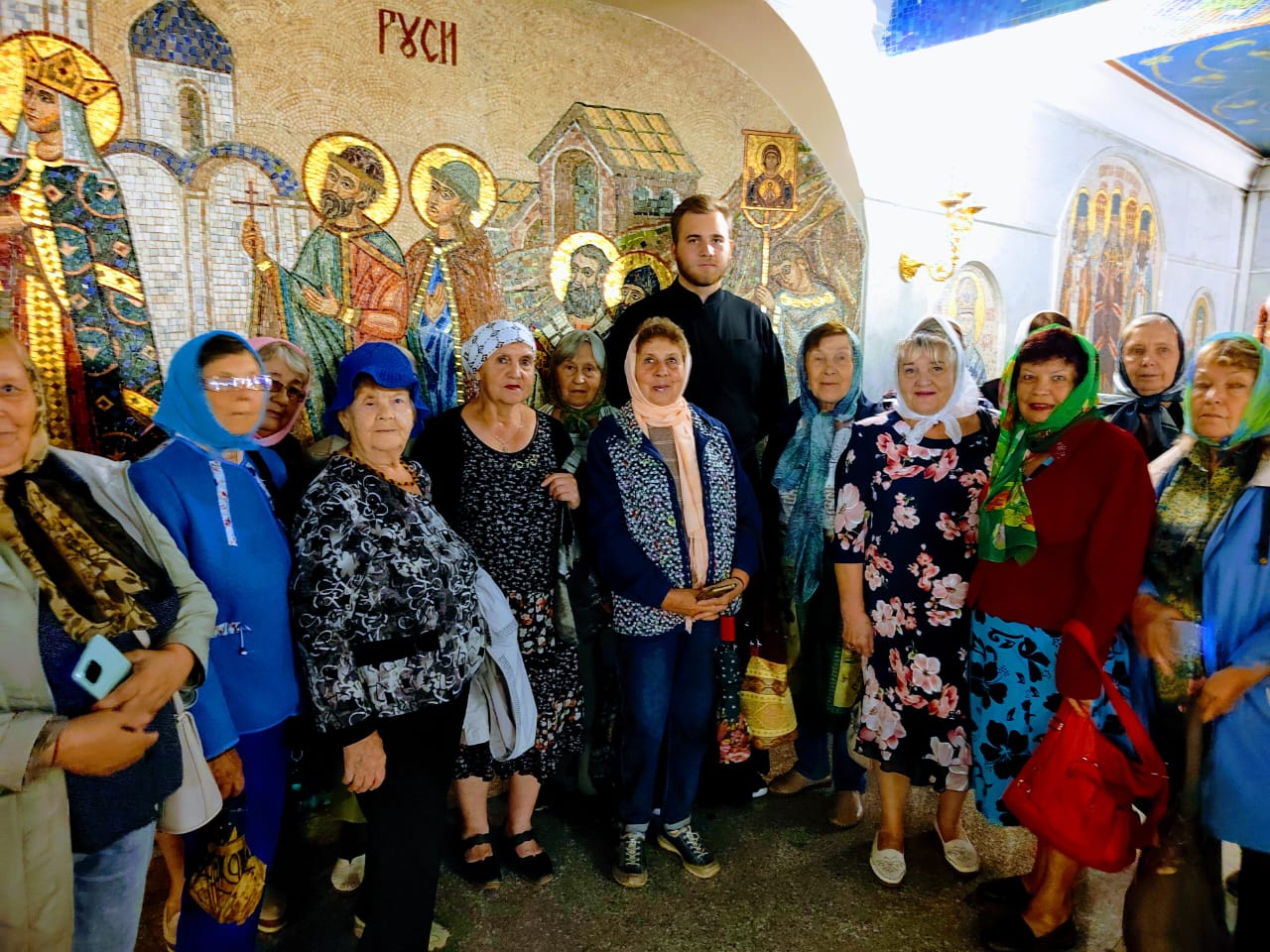 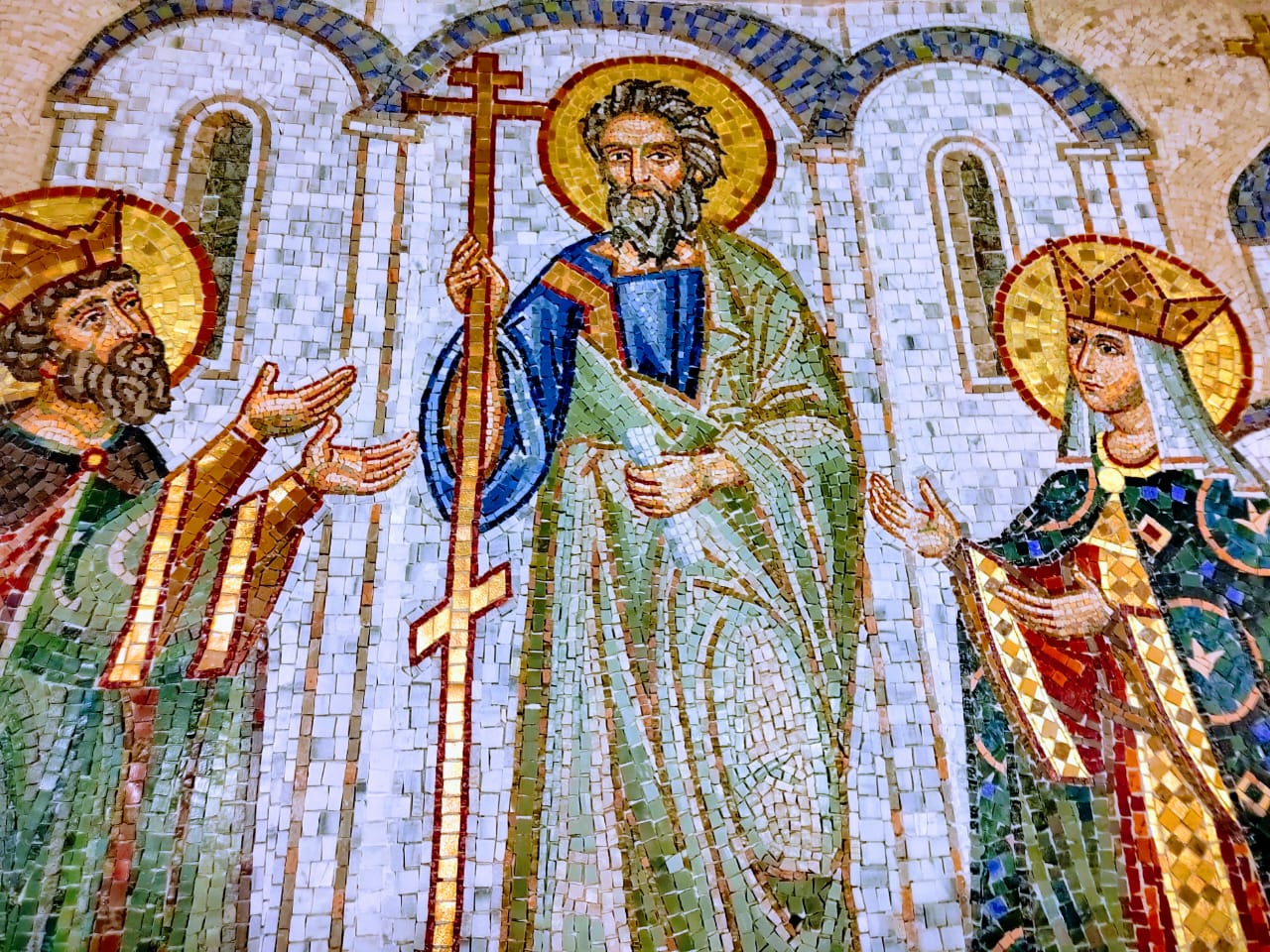 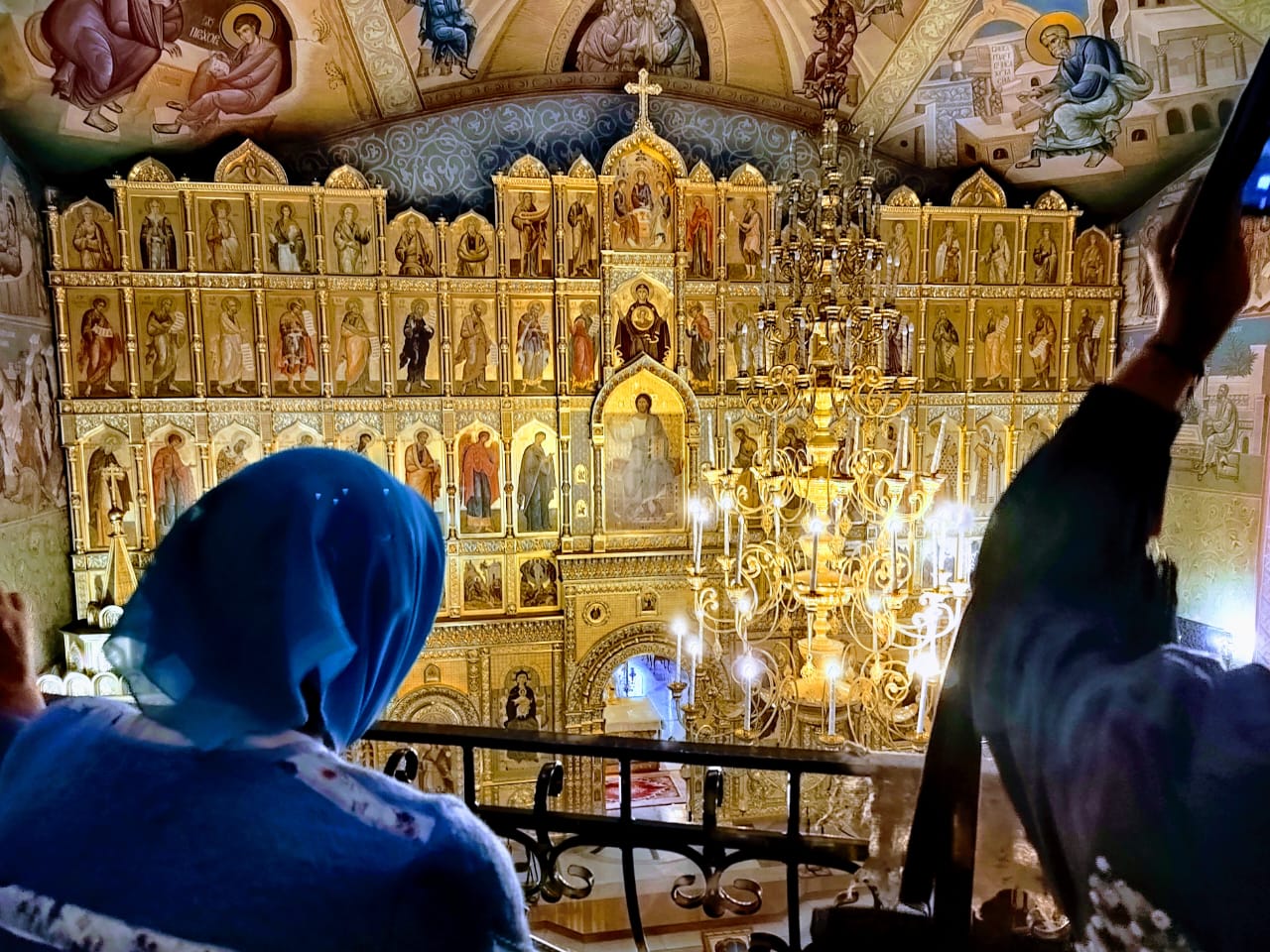 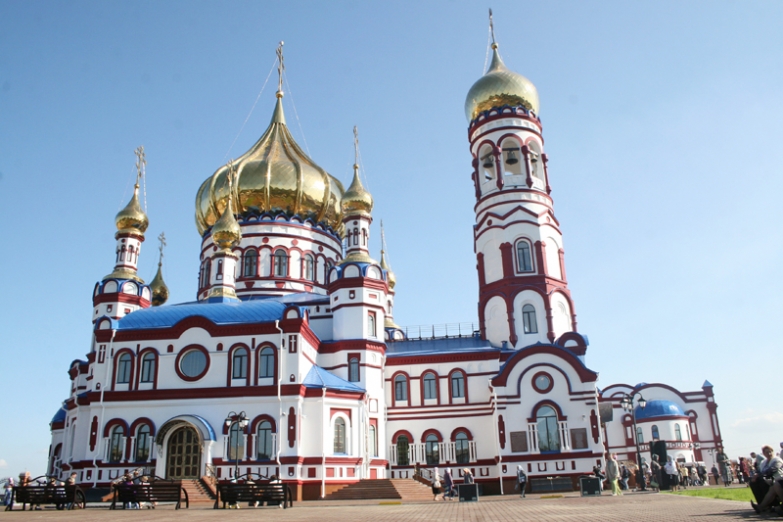 